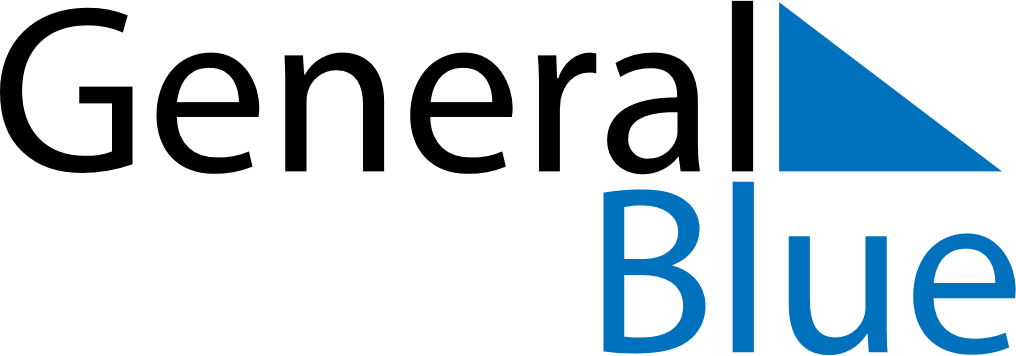 August 2024August 2024August 2024August 2024August 2024August 2024Longjing, Jilin, ChinaLongjing, Jilin, ChinaLongjing, Jilin, ChinaLongjing, Jilin, ChinaLongjing, Jilin, ChinaLongjing, Jilin, ChinaSunday Monday Tuesday Wednesday Thursday Friday Saturday 1 2 3 Sunrise: 4:13 AM Sunset: 6:43 PM Daylight: 14 hours and 29 minutes. Sunrise: 4:14 AM Sunset: 6:42 PM Daylight: 14 hours and 27 minutes. Sunrise: 4:16 AM Sunset: 6:41 PM Daylight: 14 hours and 25 minutes. 4 5 6 7 8 9 10 Sunrise: 4:17 AM Sunset: 6:39 PM Daylight: 14 hours and 22 minutes. Sunrise: 4:18 AM Sunset: 6:38 PM Daylight: 14 hours and 20 minutes. Sunrise: 4:19 AM Sunset: 6:37 PM Daylight: 14 hours and 18 minutes. Sunrise: 4:20 AM Sunset: 6:35 PM Daylight: 14 hours and 15 minutes. Sunrise: 4:21 AM Sunset: 6:34 PM Daylight: 14 hours and 13 minutes. Sunrise: 4:22 AM Sunset: 6:33 PM Daylight: 14 hours and 10 minutes. Sunrise: 4:23 AM Sunset: 6:31 PM Daylight: 14 hours and 8 minutes. 11 12 13 14 15 16 17 Sunrise: 4:24 AM Sunset: 6:30 PM Daylight: 14 hours and 6 minutes. Sunrise: 4:25 AM Sunset: 6:29 PM Daylight: 14 hours and 3 minutes. Sunrise: 4:26 AM Sunset: 6:27 PM Daylight: 14 hours and 1 minute. Sunrise: 4:27 AM Sunset: 6:26 PM Daylight: 13 hours and 58 minutes. Sunrise: 4:28 AM Sunset: 6:24 PM Daylight: 13 hours and 55 minutes. Sunrise: 4:29 AM Sunset: 6:23 PM Daylight: 13 hours and 53 minutes. Sunrise: 4:30 AM Sunset: 6:21 PM Daylight: 13 hours and 50 minutes. 18 19 20 21 22 23 24 Sunrise: 4:32 AM Sunset: 6:20 PM Daylight: 13 hours and 48 minutes. Sunrise: 4:33 AM Sunset: 6:18 PM Daylight: 13 hours and 45 minutes. Sunrise: 4:34 AM Sunset: 6:17 PM Daylight: 13 hours and 42 minutes. Sunrise: 4:35 AM Sunset: 6:15 PM Daylight: 13 hours and 40 minutes. Sunrise: 4:36 AM Sunset: 6:14 PM Daylight: 13 hours and 37 minutes. Sunrise: 4:37 AM Sunset: 6:12 PM Daylight: 13 hours and 34 minutes. Sunrise: 4:38 AM Sunset: 6:10 PM Daylight: 13 hours and 32 minutes. 25 26 27 28 29 30 31 Sunrise: 4:39 AM Sunset: 6:09 PM Daylight: 13 hours and 29 minutes. Sunrise: 4:40 AM Sunset: 6:07 PM Daylight: 13 hours and 26 minutes. Sunrise: 4:41 AM Sunset: 6:05 PM Daylight: 13 hours and 24 minutes. Sunrise: 4:42 AM Sunset: 6:04 PM Daylight: 13 hours and 21 minutes. Sunrise: 4:43 AM Sunset: 6:02 PM Daylight: 13 hours and 18 minutes. Sunrise: 4:45 AM Sunset: 6:00 PM Daylight: 13 hours and 15 minutes. Sunrise: 4:46 AM Sunset: 5:59 PM Daylight: 13 hours and 13 minutes. 